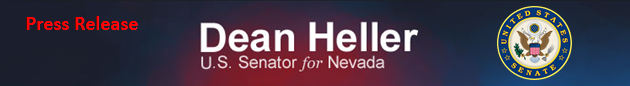 For Immediate Release:                                                                 Contact: Chandler SmithJuly 8, 2014							 	 202-224-6244 Heller Proposal Streamlines Property Conveyance Process for NevadansLegislation resolves long-standing property rights disputes in three Nevada counties
(Washington, D.C.) – Today, U.S. Senator Dean Heller (R-NV) introduced the Nevada Mining Townsite Conveyance Act, legislation streamlining the property conveyance process for Nevadans. The legislation, cosponsored by Senator Harry Reid (D-NV), resolves decades-old property disputes between the federal government and local residents in Storey, Nye, and Esmeralda counties.   “For decades, residents in Gold Point, Gold Hill, Ione, and Virginia City have faced the uncertainty of not knowing whether their lawful purchases and transfers gave them all of the rights inherent in ownership of real property,” said Senator Heller. “This legislation clears up discrepancies involved with the Bureau of Land Management’s inconsistent and conflicting policies serving as a source of confusion for all parties involved. The Act forces the Bureau of Land Management to resolve property rights disputes between the federal government and local residents. Thereafter, these lands can be conveyed to counties and ultimately transferred to long-term residents of the area. Coupling efficiency and effectiveness with this legislation will resolve these title disputes ensuring those who have been legally living on their land and paying taxes receive the resolution they deserve.”    Attached is text of the Nevada Mining Townsite Conveyance Act.###